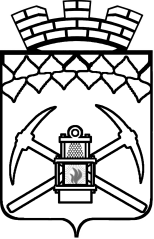 КЕМЕРОВСКАЯ ОБЛАСТЬАДМИНИСТРАЦИЯ БЕЛОВСКОГО ГОРОДСКОГО ОКРУГАУПРАВЛЕНИЕ ОБРАЗОВАНИЯ АДМИНИСТРАЦИИ БЕЛОВСКОГО ГОРОДСКОГО ОКРУГАПРИКАЗ05.04.2019С целью повышения профессиональной компетентности педагогов в области формирования культуры здоровья участников образовательного процесса, развития готовности к внедрению здоровьесберегающих образовательных технологий, совершенствования инновационной деятельности и повышения качества образования на основе улучшения физического, психического и социального здоровья подрастающего поколенияПРИКАЗЫВАЮ:Утвердить положение о проведении муниципального этапа областного конкурса «Школа здоровья» (приложение №1).Довести до сведения руководителей образовательных учреждений положение о проведении муниципального конкурса.Полномочия по проведению муниципального этапа областного конкурса передать МБУ ИМЦ города Белово (руководитель Шадрина Т.И.).Контроль за исполнением приказа возложить на заместителя начальника Управления образования Администрации Беловского городского округа С.Н. Корнилову.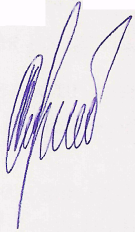 Начальник					           	          В.Я. ШафиркоПриложение № 1 к приказу Управления  образованияот _____ №______Положениео проведении муниципального этапа областного конкурса «Школа здоровья»1. Общие положенияУчредителем муниципального этапа областного конкурса «Школа здоровья - 2019» (далее – Конкурс) является Управление образования администрации Беловского городского округа при поддержке городской организации профсоюза работников народного образования и науки РФ. 1.2 Конкурс направлен на повышение профессиональной компетентности педагогов в области формирования культуры здоровья участников образовательного процесса, развитие готовности к внедрению здоровьесберегающих образовательных технологий, совершенствование инновационной деятельности и повышение качества образования на основе улучшения физического, психического и социального здоровья подрастающего поколения.1.3   Основными задачами Конкурса являются:-выявление  наиболее перспективных моделей работы образовательных организаций по сохранению и укреплению здоровья, методик и технологий здоровьесберегающего обучения/воспитания и формирования здоровьесберегающей образовательной среды;-выявление творчески работающих педагогических коллективов, талантливых  педагогических  работников, их поддержка  и поощрение за пропаганду здорового образа жизни;- выявление инновационных подходов, технологий и методик по формированию здорового и безопасного образа жизни;-обобщение опыта работы образовательных организаций и специалистов по сохранению и укреплению здоровья обучающихся / воспитанников и распространение  лучшего педагогического опыта; -создание муниципального информационного банка организаций, решающих проблемы здоровья участников образовательного процесса. - создание единой системы оценки здоровьесберегающего потенциала образовательных организаций как компонента муниципальной системы оценки качества образования.2. Порядок организации и проведения Конкурса2.1. Сроки проведения муниципального этапа: 08.04 - 21.04. 2019г.  По итогам проведения муниципального этапа выдвигается по три  лучших работы для участия в региональном этапе.2.2.  Конкурсные работы на муниципальный этап Конкурса принимаются до 17 апреля 2019 г.  Со 18 по 21 апреля проводится техническая экспертиза и оценка конкурсных материалов членами жюри Конкурса.2.3. По результатам экспертизы и оценки конкурсных материалов определяются 3 финалиста по каждой номинации (см. п. 2.4). 2.4. Номинации конкурса: «Образовательная организация – территория здоровья», «Педагоги Кузбасса – за здоровое поколение», «Ранняя помощь». Каждая конкурсная работа может быть заявлена только на одну номинацию. 3. Участники Конкурса3.1.	В Конкурсе могут принять участие педагогические коллективы, руководители, педагоги, психологи, социальные педагоги, учителя-логопеды,  воспитатели, классные руководители, тренеры, педагоги организаций дополнительного образования.3.2.	 Каждая номинация рассчитана на определенную категорию участников. 3.2.1. Участниками Конкурса в номинации «Образовательная организация - территория здоровья» являются общеобразовуательные организации города, реализующие  комплексные программы, направленные на развитие здоровьесберегающего образовательного пространства, активно внедряющие здоровьесберегающие технологии в образовательный процесс, достигшие стабильных положительных результатов, подтверждаемых высоким уровнем состояния здоровья обучающихся.3.2.2. Участниками Конкурса в номинации «Педагоги Кузбасса – за здоровое поколение» являются педагоги общеобразовательных организаций всех видов и типов, педагоги-психологи, учителя-дефектологи, учителя-логопеды, тренеры  и другие специалисты, реализующие проекты и программы, методические разработки, направленные на сохранение и укрепление здоровья субъектов образовательной среды, внедряющие здоровьесберегающие технологии, занимающиеся эффективной пропагандой и формированием культуры здорового и безопасного образа жизни. 3.2.3 Участниками конкурса в номинации «Ранняя помощь» являются педагоги дошкольных образовательных организаций: воспитатели, педагоги-психологи, дефектологи, учителя-логопеды и другие специалисты, реализующие проекты и программы, методические разработки, направленные на работу с детьми раннего возраста (от 0 до 3 лет) с особенностями  развития, в рамках психолого-педагогического сопровождения. 4. Оргкомитет Конкурса4.1. Для организации и проведения конкурса создаётся Оргкомитет. 4.2.Оргкомитет проводит муниципальный этап Конкурса, определяет состав и условия работы конкурсного Жюри.5. Представление конкурсных материалов5.1. Для участия в Конкурсе в любой номинации необходимо представить следующие конкурсные материалы в электронном виде на почту:
imc-shalygina63@mail.ru с пометкой «Школа здоровья - 2019»:Заявка установленной формы (приложение 1).Конкурсные программные материалы (только электронный вариант!).Рецензия на программные материалы.5.2. Требования к оформлению конкурсной работы:на титульном листе необходимо указать: полное название и юридический адрес образовательной организации, фамилию, имя, отчество конкурсанта (приложение 2);для набора текста, формул и таблиц необходимо использовать редактор Microsoft Word для Windows; шрифт Times New Roman, кегль 14, полуторный межстрочный интервал, поля -  сверху – 2,0 см, снизу - 2,0 см, слева - 3 см, справа -1,5 см., абзац - 1,25 см, выравнивание по ширине;страницы нумеруются арабскими цифрами в правом верхнем углу листа; переносы слов в заголовках и подзаголовках не делаются, подчеркивание их не допускается, точка в конце заголовка не ставится;тексты структурных элементов работы (глав и разделов) следует начинать с новой страницы;необходимо помнить о важности деления (рубрикации) текста с помощью абзацев-отступов в строке при начале новой смысловой части;конкурсная работа должна содержать библиографический список использованной литературы. Каждый включенный в него литературный источник должен иметь отражение в представленной работе. Список литературы оформляется в соответствии с действующим ГОСТом Р. 7.0.5-2008 и приводится в конце работы. Источники на иностранных языках располагаются после источников на русском языке. Ссылки в тексте на соответствующий источник из списка литературы оформляются в квадратных скобках, например: [7]. Постраничные ссылки не допускаются;приложения – схемы, графики, таблицы, рисунки должны быть пронумерованы и снабжены названиями или подрисуночными подписями. Рисунки, фотографии, схемы следует размещать в хорошем качестве.6. Представление пакета документов на экспертизу:6.1. Для прохождения экспертизы работ по первой номинации («Образовательная организация - территория здоровья») необходимо представить экспертной группе следующие документы: - заявку установленной формы;- информационную карту организации-участника Конкурса (в произвольной форме);- программу по здоровьесберегающей  деятельности в образовательном учреждении (в произвольной форме);- анализ результатов мониторинга здоровьесберегающей деятельности образовательного учреждения;- материалы, подтверждающие и (или) иллюстрирующие результативность здоровьесберегающей деятельности педагогического коллектива (грамоты, фотографии, буклеты, публикации и др.). 6.2. Для прохождения экспертизы работ по второй номинации («Педагоги Кузбасса – за здоровое поколение»)необходимо представить экспертной группе следующие документы:- заявку установленной формы;- конкурсные материалы; - документы, подтверждающие и (или) иллюстрирующие результативность здоровьесберегающей деятельности педагога, эффективность реализации предъявленных на конкурс программ и методических разработок здоровьесберегающей направленности: фото и видео – материалы, отзывы учащихся, коллег-педагогов, родителей, копии наград и др.6.3 Для прохождения экспертизы работ по третьей номинации- заявку установленной формы;- конкурсные материалы; -документы, подтверждающие и (или) иллюстрирующие результативность здоровьесберегающей деятельности педагога, эффективность реализации предъявленных на конкурс программ и методических разработок здоровьесберегающей направленности: фото и видео – материалы, отзывы коллег-педагогов, родителей, копии наград и др.7. Подведение итогов и награждение7.1. Результаты Конкурса формируются на основе экспертной оценки Жюри. Итоги Конкурса подводятся по каждой номинации отдельно. В каждой номинации определяется  1 победитель и 1лауреат. 7.2. Награждение победителей и лауреатов конкурса проводится на приеме Главы Беловского городского округа с вручением Почетных грамот и ценных подарков.7.3. Материалы победителей и лауреатов Конкурса в номинациях  «Образовательная организация - территория здоровья»,  «Педагоги Кузбасса – за здоровое поколение», «Ранняя помощь» направляются в оргкомитет  областного конкурса «Школа здоровья - 2019» в установленные сроки, соответствующие их проведению (информация об участии в областном конкурсе предоставляется Оргкомитетом дополнительно).Приложение 1к «Положению о муниципальном этапе областного Конкурса                                                                                         здоровьесберегающих программ и методических разработок «Школа здоровья - 2019»ЗАЯВКАна  участие в муниципальном этапе областного конкурса  здоровьесберегающих программ и методических разработок «Школа здоровья - 2019» (в формате doc/docx, не в сканированном виде!)1.	Наименование образовательной организации  (в соответствии с Уставом)____________________________________________________________4.	Фамилия, имя, отчество руководителя организации (полностью) ____________________________________________________________________5.	Ученая степень, звание руководителя (если имеется)_________________________________________________________6.	Юридический адрес________________________________________7.	Почтовый адрес___________________________________________8.	Конкурсная номинация_______________________________________________________9.	Название конкурсной работы (если предусмотрено)_____________________________________________________10.	Фамилия, имя, отчество лица, ответственного за подготовку конкурсных материалов______________________________________________11.	Контактный телефон (с кодом города), мобильный, факс, e-mail_______________________________________________________________	Приложение 2к «Положению о муниципальном этапе областного Конкурса                                                                                         здоровьесберегающих программ и методических разработок «Школа здоровья - 2019»Требования к оформлению титульного листа работыНа титульном листе разработки необходимо указать:для первой номинации:- Конкурс «ШКОЛА ЗДОРОВЬЯ -2019»;- наименование образовательной организации;- номинация;- название конкурсной работы (если предусмотрено);- юридический адрес организации;- Ф.И.О. (полностью) руководителя образовательной организации;- Ф.И.О. контактного лица, телефон, адрес электронной почты.для второй и третьей номинаций:- Конкурс «ШКОЛА ЗДОРОВЬЯ -2019»;- наименование образовательной организации;- номинация;-название конкурсной работы (если предусмотрено);-юридический адрес организации;- Ф.И.О. автора (группы авторов) полностью, должность;- Ф.И.О. контактного лица, телефон, адрес электронной почты.№ 87№ 87Об утверждении положения о проведении муниципального этапа областного конкурса «Школа здоровья - 2019»Об утверждении положения о проведении муниципального этапа областного конкурса «Школа здоровья - 2019»